 «Прощание с новогодней ёлочкой» воспитатель Пономарева Л.А.Фото отчёт о проведении развлечения в младшей  группе № 6 МБДОУ ЦРР детский сад № 16Прошли долгожданные новогодние утренники. Закончились праздничные выходные и пришло время прощаться с новогодней красавицей - ёлочкой до следующего нового года. Уже вошло в традицию в нашем детском саду проводить Старый год и встретить Новый в виде развлечения, целью которого  приобщение детей к праздничной культуре. Через цель  решаем задачи  воспитывать желание принимать участие в развлечении, формировать представление о нетрадиционном празднике «Прощание с новогодней ёлочкой», вызвать у детей чувство радости, сплоченности, воспитывать желание участвовать в играх. 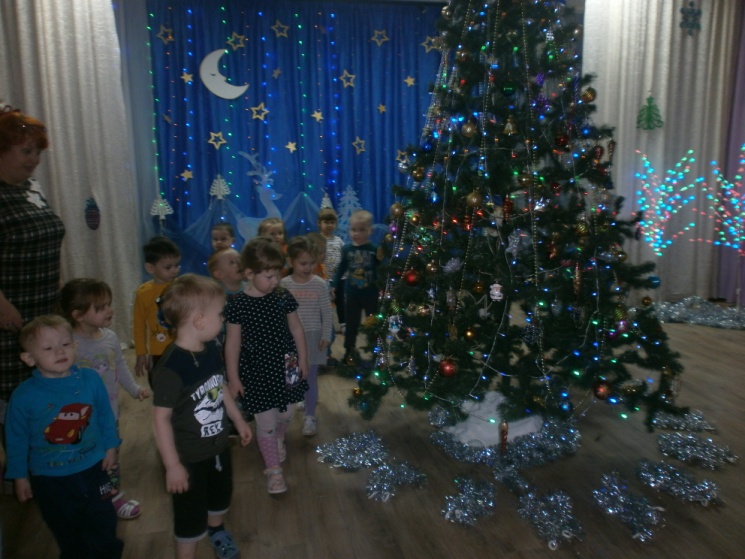 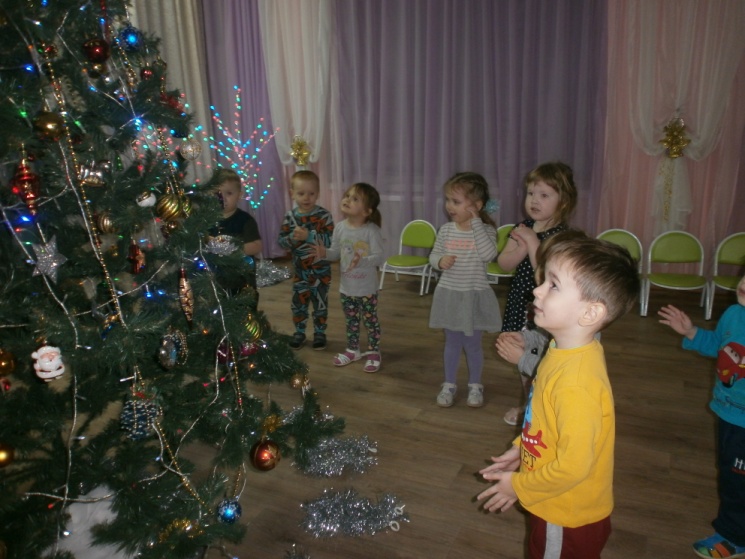 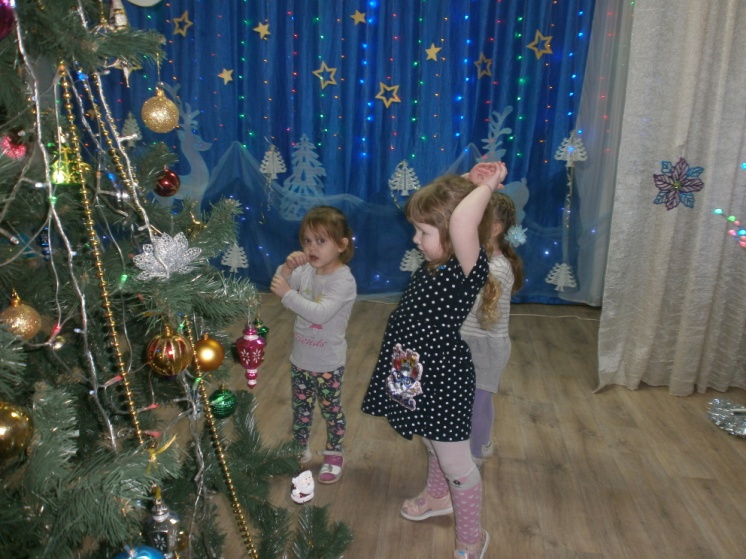 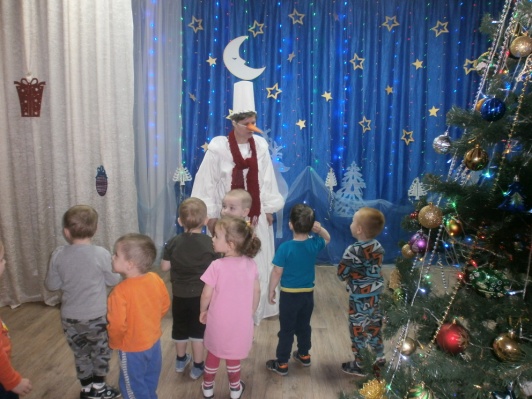 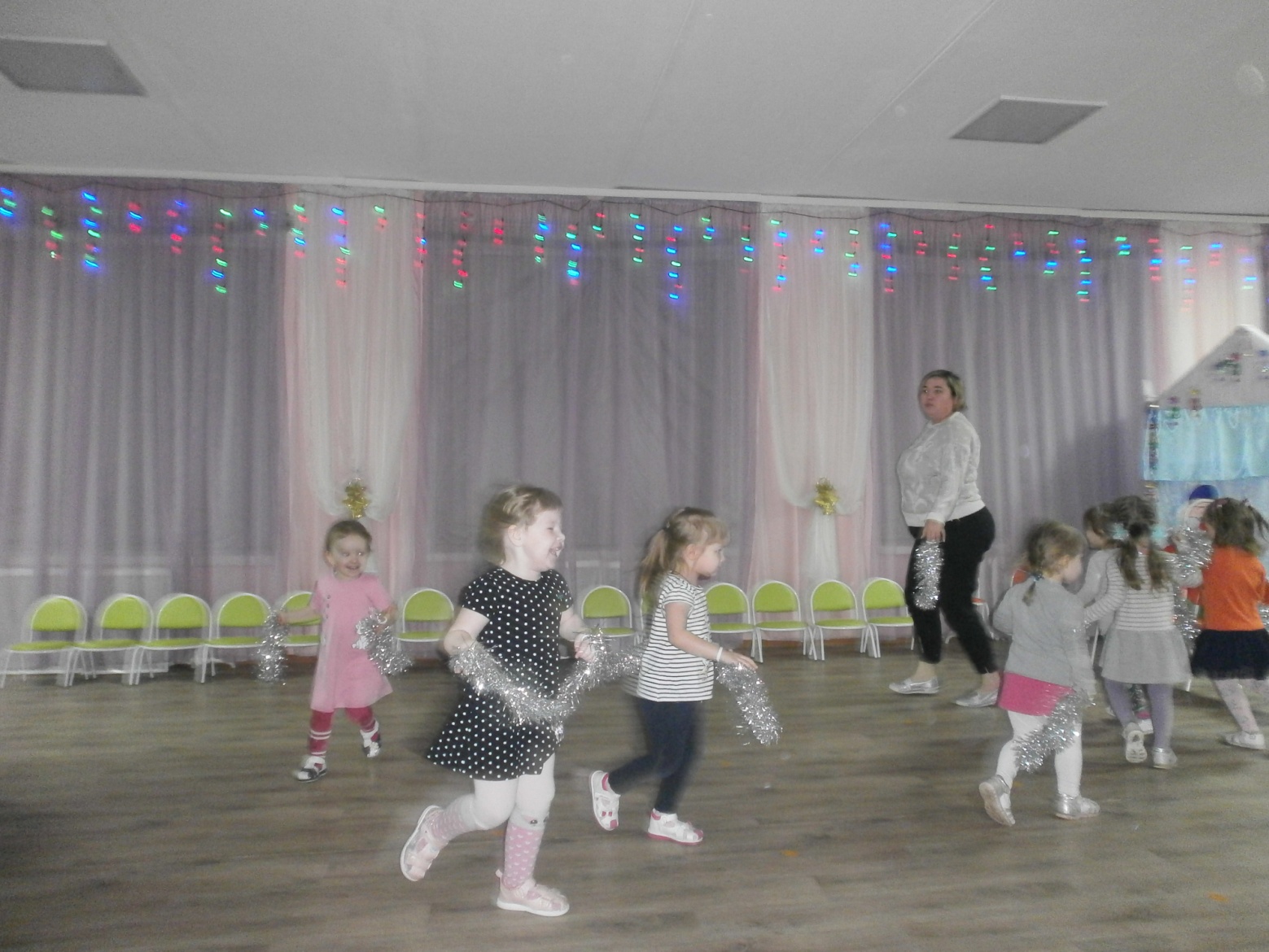 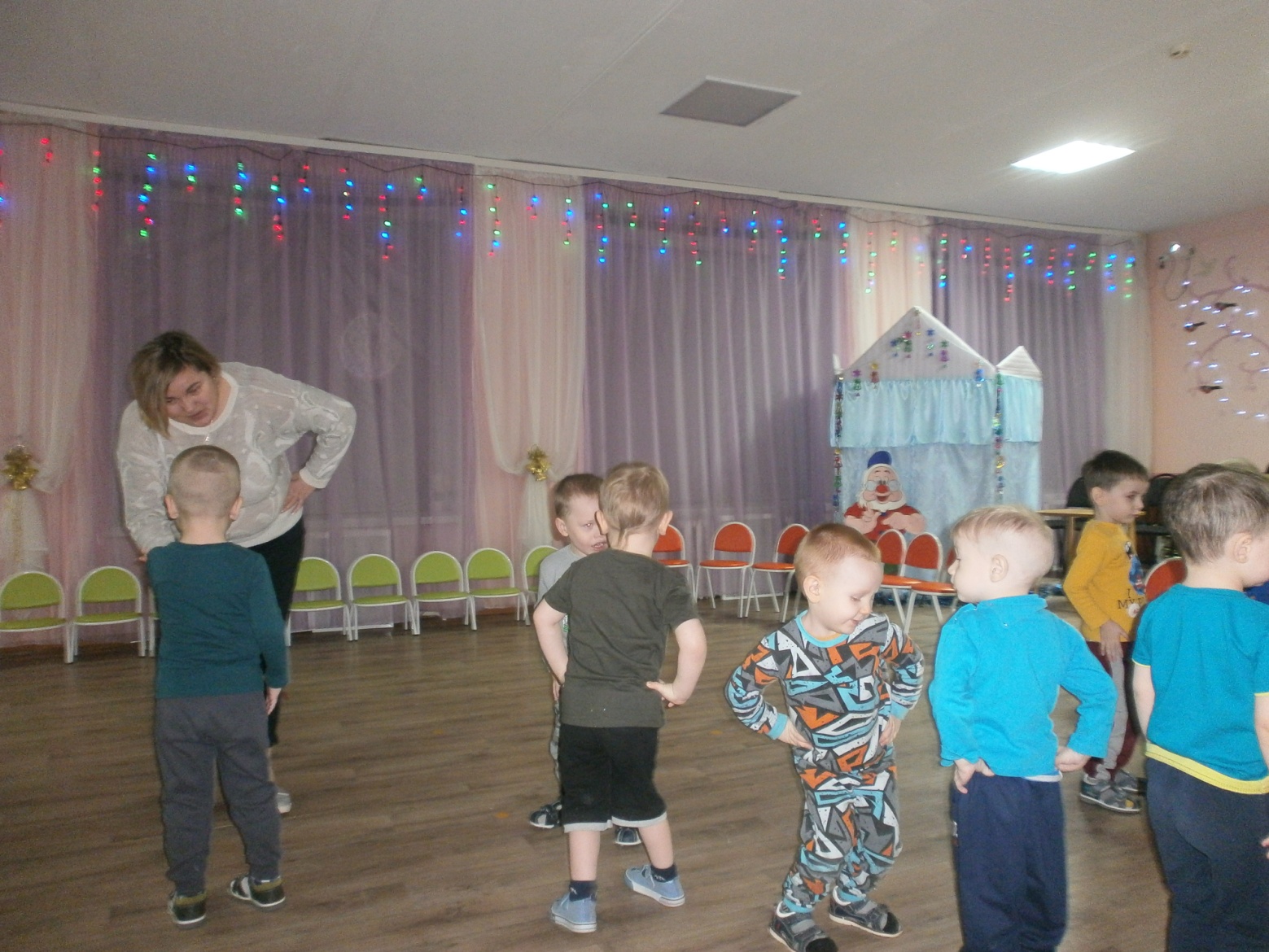 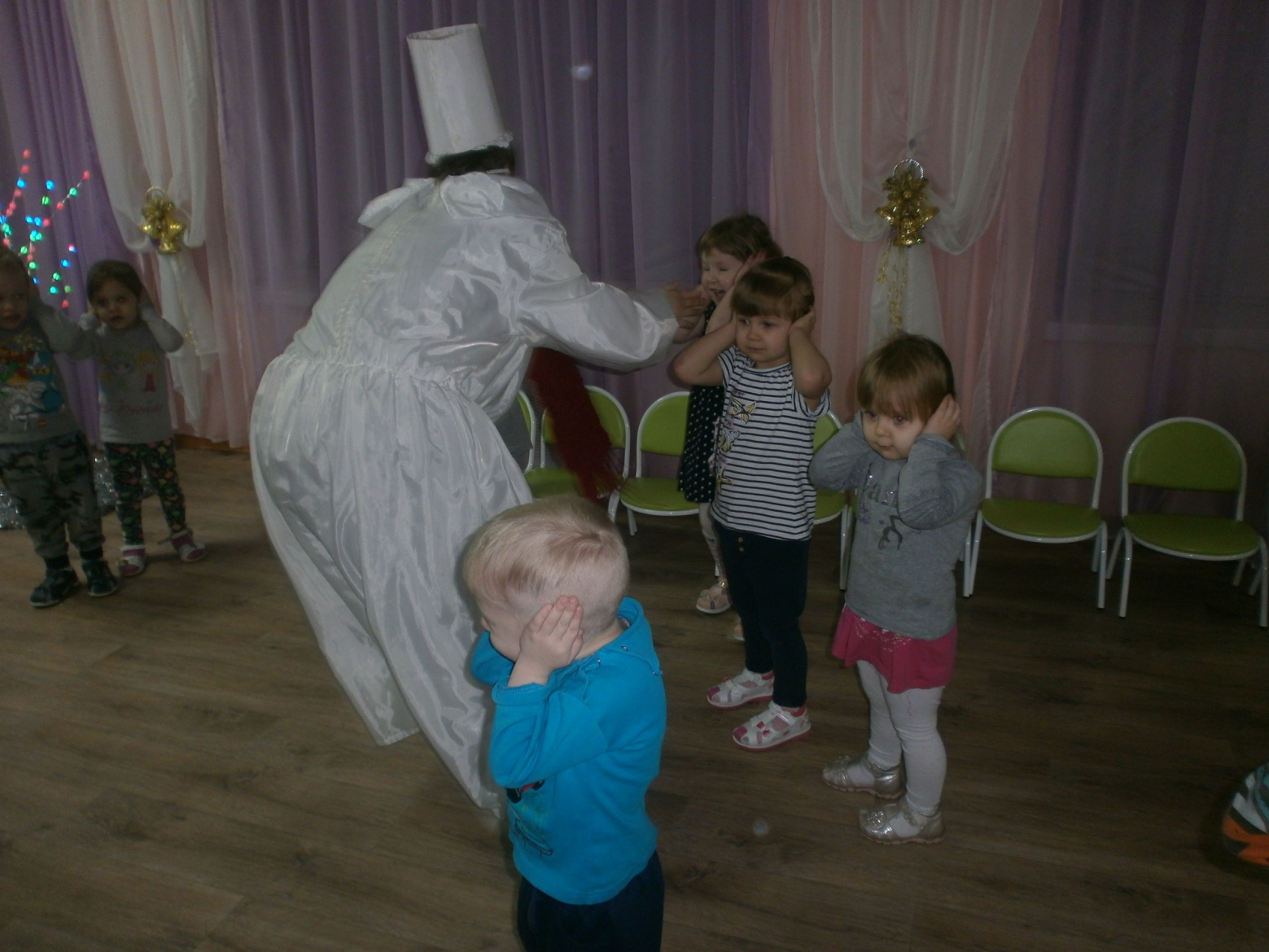 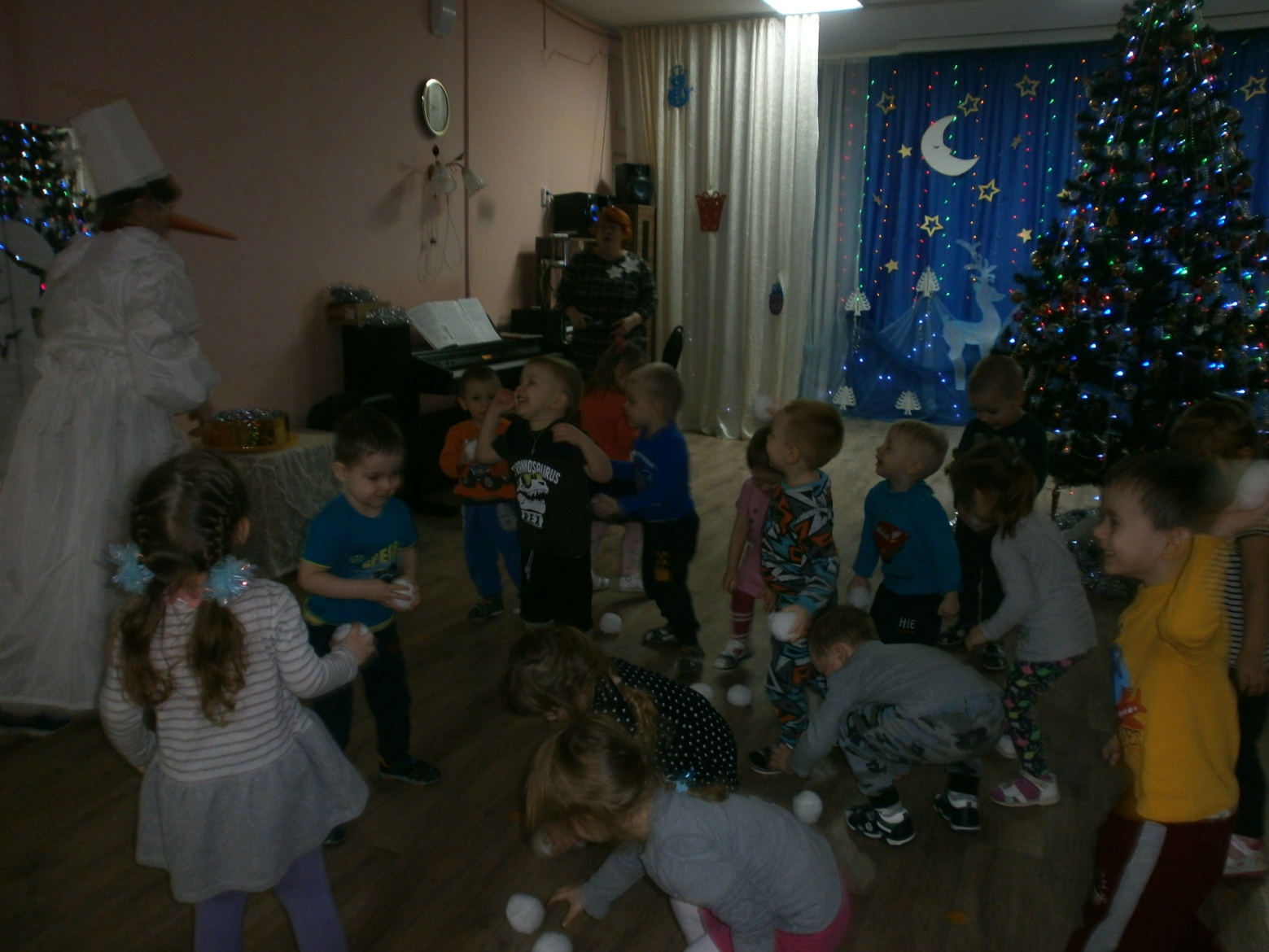 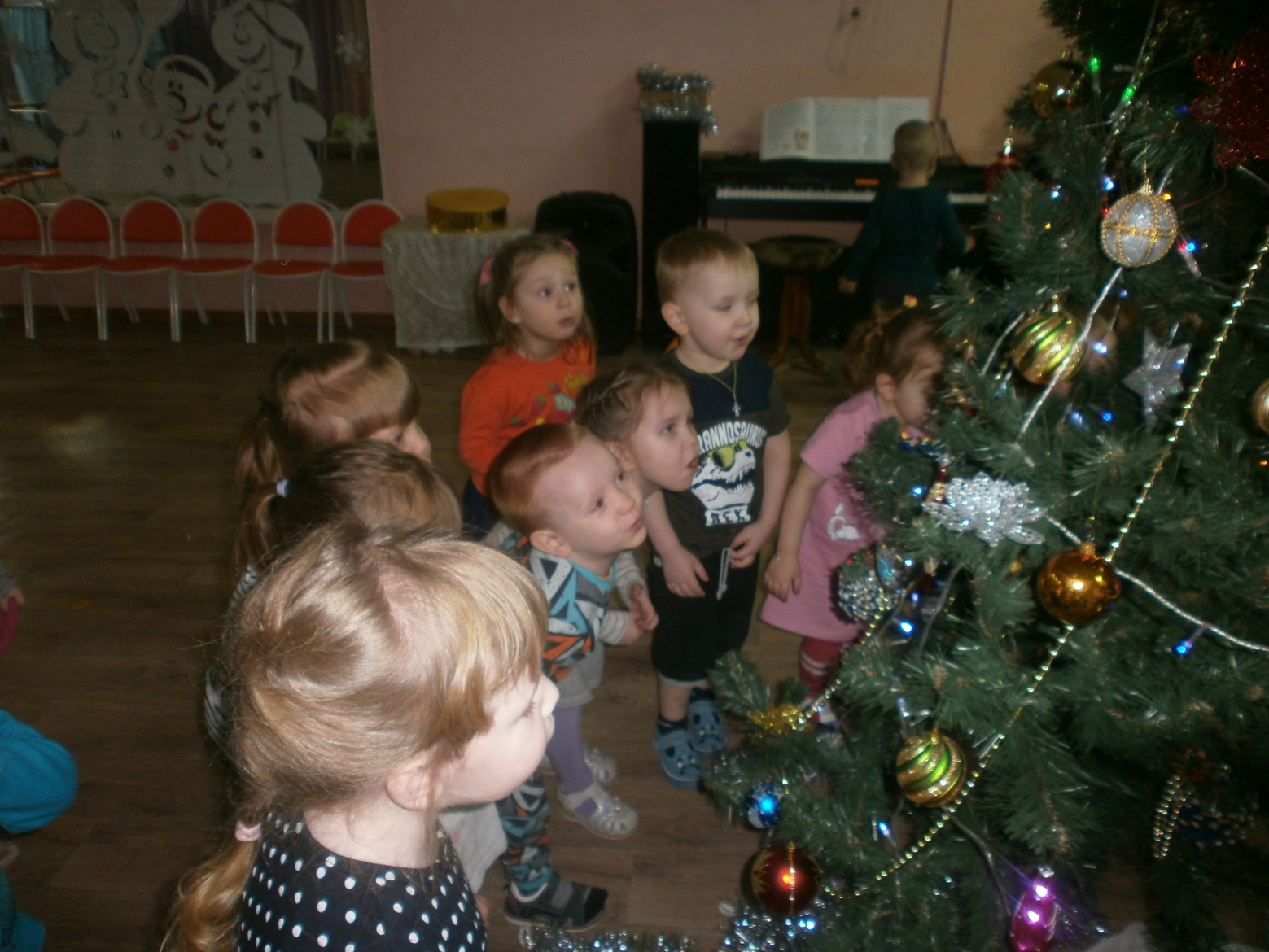 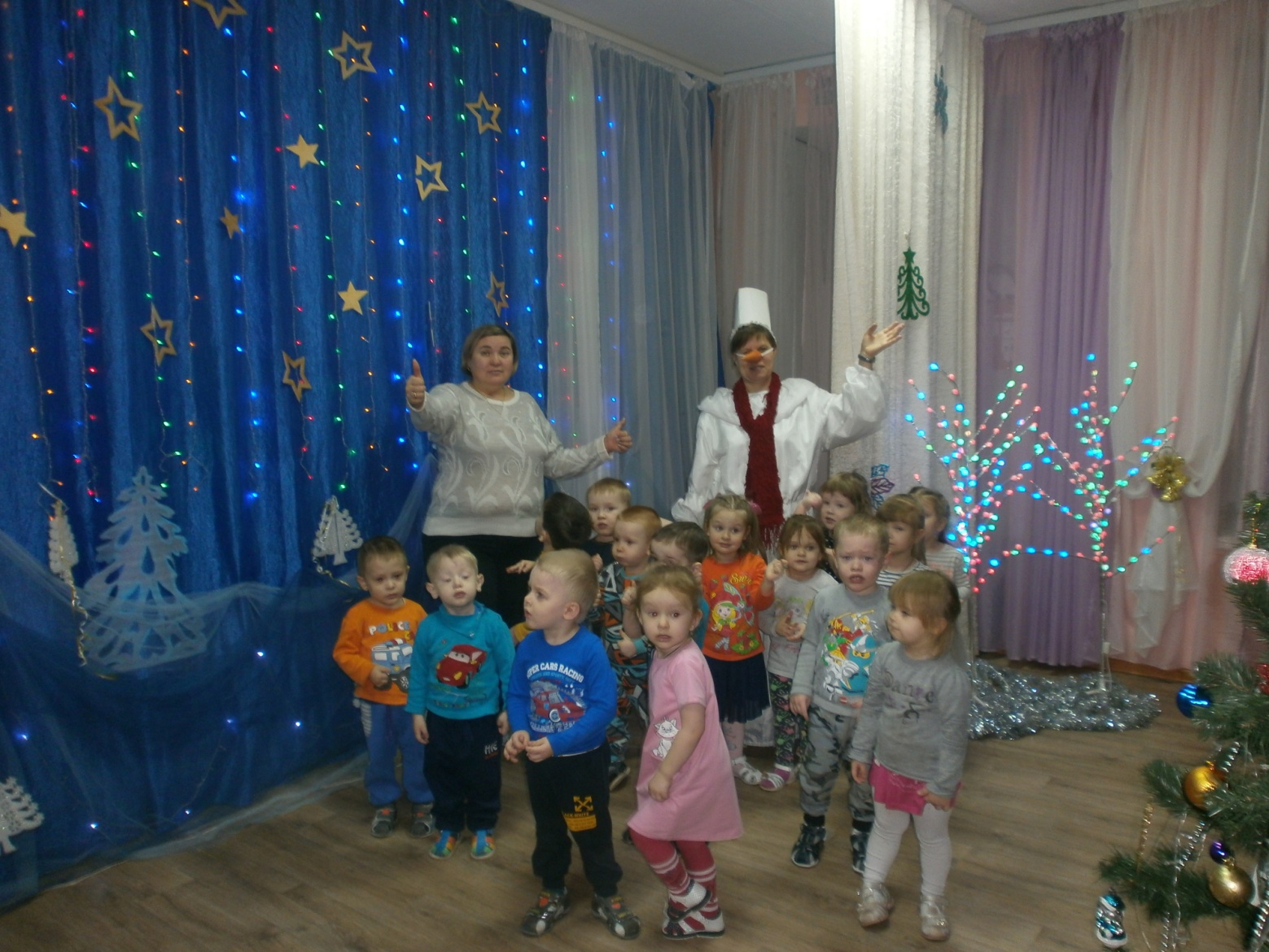 С большим  удовольствием выполняли все номера этого увлекательного и интересного развлечения, получили огромную дозу позитивного настроения и положительный настрой на ожидание следующего новогоднего праздника!И в завершении  дети поиграли с ёлочкой: гасили огоньки и вновь зажигали.  Наконец задули огоньки на ёлочке, попрощались с ней до следующего года.